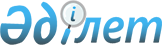 О внесении изменений в решение Жамбылского районного маслихата от 21 декабря 2015 года № 56-357 "О бюджете Жамбылского района на 2016-2018 годы"
					
			Утративший силу
			
			
		
					Решение Жамбылского районного маслихата Алматинской области от 24 марта 2016 года № 1-6. Зарегистрировано Департаментом юстиции Алматинской области 06 апреля 2016 года № 3775. Утратило силу решением Жамбылского районного маслихата Алматинской области от 3 марта 2017 года № 13-74      Сноска. Утратило силу решением Жамбылского районного маслихата Алматинской области от 03.03.2017 № 13-74 (вводится в действие по истечении десяти календарных дней после дня его первого официального опубликования).

      В соответствии c пунктом 5 статьи 109 Бюджетного кодекса Республики Казахстан от 4 декабря 2008 года, подпунктом 1) пункта 1 статьи 6 Закона Республики Казахстан от 23 января 2001 года "О местном государственном управлении и самоуправлении в Республике Казахстан", Жамбылский районный маслихат РЕШИЛ:

      1. Внести в решение Жамбылского районного маслихата от 21 декабря 2015 года № 56-357 "О бюджете Жамбылского района на 2016-2018 годы" (зарегистрированного в Реестре государственной регистрации нормативных правовых актов от 29 декабря 2015 года № 3651, опубликованного в газете "Атамекен" от 15 января 2016 года № 3 (5787), от 22 января 2016 года № 4 (5788)), в решение Жамбылского районного маслихата от 5 февраля 2016 года № 59-369 "О внесении изменений в решение Жамбылского районного маслихата от 21 декабря 2015 года № 56-357 "О бюджете Жамбылского района на 2016-2018 годы" (зарегистрированного в Реестре государственной регистрации нормативных правовых актов от 16 февраля 2016 года № 3715, опубликованного в газете "Атамекен" № 10-11 (5794-5795) от 5 марта 2016 года)) следующие изменения:

      пункт 1 указанного решения изложить в новой редакции:

      "1. Утвердить районный бюджет на 2016-2018 годы согласно приложениям 1, 2 и 3 соответственно, в том числе на 2016 год в следующих объемах:

      1) доходы 13 826 344 тысяч тенге, в том числе:

      налоговые поступления 2 285 387 тысяч тенге;

      неналоговые поступления 29 175 тысяч тенге;

      поступления от продажи основного капитала 50 996 тысяч тенге;

      поступления трансфертов 11 460 786 тысяч тенге, в том числе:

      целевые текущие трансферты 3 286 650 тысяч тенге;

      целевые трансферты на развитие 5 087 311тысяч тенге;

      субвенции 3 086 825 тысяч тенге;

      2) затраты 15 495 607 тысяч тенге;

      3) чистое бюджетное кредитование 40 642 тысяч тенге, в том числе:

      бюджетные кредиты 69 993 тысяч тенге;

      погашение бюджетных кредитов 29 351 тысяч тенге;

      4) сальдо по операциям с финансовыми активами 5 910 тысяч тенге;

      5) дефицит (профицит) бюджета (-) 1 715 815 тысяч тенге; 

      6) финансирование дефицита (использование профицита) бюджета 1 715 815 тысяч тенге.".

      2. Приложение 1 к указанному решению изложить в новой редакции согласно приложению 1 к настоящему решению.

      3. Возложить на руководителя государственного учреждения "Отдел экономики и бюджетного планирования Жамбылского района" (по согласованию Л. К. Кельдибекова) опубликование настоящего решения после государственной регистрации в органах юстиции в официальных и периодических печатных изданиях, а также на интернет-ресурсе, определяемом Правительством Республики Казахстан, и на интернет-ресурсе районного маслихата. 

      4. Контроль за исполнением настоящего решения возложить на постоянную комиссию районного маслихата "По экономической реформе, бюджету, тарифной политике, развитию малого и среднего предпринимательства".

      5. Настоящее решение вводится в действие с 1 января 2016 года.

 Бюджет Жамбылского района на 2016 год
					© 2012. РГП на ПХВ «Институт законодательства и правовой информации Республики Казахстан» Министерства юстиции Республики Казахстан
				
      Председатель сессии Жамбылского района

А. К. Абаев

      Секретарь маслихата Жамбылского района

С. М. Журын
Приложение 1 к решению Жамбылского районного маслихата от 24 марта 2016 года № 1-6 "О внесении изменений в решение амбылского районного маслихата от 21 декабря 2015 года № 56-357 "О бюджете Жамбылского района на 2016-2018 годы" Приложение 1 утвержденное решением Жамбылского районного маслихата от 21 декабря 2016 года № 56-357 "О бюджете Жамбылского района на 2016-2018 годы"Категория

Класс

Подкласс

Наименование

Сумма (тысяч тенге)

1 Доходы

13826344

1

Налоговые поступления

2285387

1

Подоходный налог

150150

2

Индвидуальный подоходный налог

150150

4

Hалоги на собственность

2034611

1

Налоги на имущество

1798911

3

Земельный налог

25445

4

Hалог на транспортные средства

202205

5

Единый земельный налог

8050

5

Внутренние налоги на товары, работы и услуги

75378

2

Акцизы

8831

3

Поступления за использование природных и других ресурсов

23821

4

Сборы за ведение предпринимательской и профессиональной деятельности

42202

5

Налог на игорный бизнес

524

8

Обязательные платежи, взимаемые за совершение юридически значимых действий и (или) выдачу документов уполномоченными на то государственными органами или должностными лицами

25248

1

Государственная пошлина

25248

2

Неналоговые поступления

29175

1

Доходы от государственной собственности

14186

1

Поступления части чистого дохода государственных предприятий

4820

5

Доходы от аренды имущества, находящегося в государственной собственности

9366

4

Штрафы, пени, санкции, взыскания, налагаемые государственными учреждениями, финансируемыми из государственного бюджета, а также содержащимися и финансируемыми из бюджета (сметы расходов) Национального Банка Республики Казахстан 

1700

1

Штрафы, пени, санкции, взыскания, налагаемые государственными учреждениями, финансируемыми из государственного бюджета, а также содержащимися и финансируемыми из бюджета (сметы расходов) Национального Банка Республики Казахстан, за исключением поступлений от организаций нефтяного сектора 

1700

6

Прочие неналоговые поступления

13289

1

Прочие неналоговые поступления

13289

3

Поступления от продажи основного капитала

50996

3

Продажа земли и нематериальных активов

50996

1

Продажа земли

50996

4

Поступления трансфертов 

11460786

2

Трансферты из вышестоящих органов государственного управления

11460786

2

Трансферты из областного бюджета

11460786

Функциональная группа

фукциональная подгруппа

Администратор бюджетных программ

Программа

Наименование

Сумма (тысяч тенге)

ІІ. Затраты

15495607

1

Государственные услуги общего характера

561952

1

Представительные, исполнительные и другие органы, выполняющие общие функции государственного управления

524381

112

Аппарат маслихата района (города областного значения)

16197

001

Услуги по обеспечению деятельности маслихата района (города областного значения)

16197

122

Аппарат акима района (города областного значения)

85129

001

Услуги по обеспечению деятельности акима района (города областного значения)

85129

123

Аппарат акима района в городе, города районного значения, поселка, села, сельского округа

423055

001

Услуги по обеспечению деятельности акима района в городе, города районного значения, поселка, села, сельского округа

423055

2

Финансовая деятельность

20875

452

Отдел финансов района (города областного значения)

20875

001

Услуги по реализации государственной политики в области исполнения бюджета и управления коммунальной собственностью района (города областного значения)

18260

003

Проведение оценки имущества в целях налогообложения

1761

010

Приватизация, управление коммунальным имуществом, постприватизационная деятельность и регулирование споров, связанных с этим

854

5

Планирование и статистическая деятельность

16696

453

Отдел экономики и бюджетного планирования района (города областного значения)

16696

001

Услуги по реализации государственной политики в области формирования и развития экономической политики, системы государственного планирования

15996

004

Капитальные расходы государственного органа 

700

2

Оборона

4552

1

Военные нужды

3482

122

Аппарат акима района (города областного значения)

3482

005

Мероприятия в рамках исполнения всеобщей воинской обязанности

3482

2

Организация работы по чрезвычайным ситуациям

1070

122

Аппарат акима района (города областного значения)

1070

007

Мероприятия по профилактике и тушению степных пожаров районного (городского) масштаба, а также пожаров в населенных пунктах, в которых не созданы органы государственной противопожарной службы

1070

3

Общественный порядок, безопасность, правовая, судебная, уголовно-исполнительная деятельность

1361

9

Прочие услуги в области общественного порядка и безопасности

1361

485

Отдел пассажирского транспорта и автомобильных дорог района (города областного значения)

1361

021

Обеспечение безопасности дорожного движения в населенных пунктах

1361

4

Образование

11277957

1

Дошкольное воспитание и обучение

1292487

464

Отдел образования района (города областного значения)

1292487

009

Обеспечение деятельности организаций дошкольного воспитания и обучения

432557

040

Реализация государственного образовательного заказа в дошкольных организациях образования

859930

2

Начальное, основное среднее и общее среднее образование

9297195

464

Отдел образования района (города областного значения)

5769441

003

Общеобразовательное обучение

5674249

006

Дополнительное образование для детей

95192

465

Отдел физической культуры и спорта района (города областного значения)

109444

017

Дополнительное образование для детей и юношества по спорту

109444

467

Отдел строительства района (города областного значения)

3418310

024

Строительство и реконструкция объектов начального, основного среднего и общего среднего образования

3418310

4

Техническое и профессиональное, послесреднее образование

20544

464

Отдел образования района (города областного значения)

20544

018

Организация профессионального обучения

20544

9

Прочие услуги в области образования

667731

464

Отдел образования района (города областного значения)

667731

001

Услуги по реализации государственной политики на местном уровне в области образования 

14348

004

Информатизация системы образования в государственных учреждениях образования района (города областного значения)

30000

005

Приобретение и доставка учебников, учебно-методических комплексов для государственных учреждений образования района (города областного значения)

222444

015

Ежемесячные выплаты денежных средств опекунам (попечителям) на содержание ребенка-сироты (детей-сирот), и ребенка (детей), оставшегося без попечения родителей

44000

067

Капитальные расходы подведомственных государственных учреждений и организаций

356939

6

Социальная помощь и социальное обеспечение

309399

1

Социальное обеспечение

43580

451

Отдел занятости и социальных программ района (города областного значения)

42545

005

Государственная адресная социальная помощь

5669

016

Государственные пособия на детей до 18 лет

36876

464

Отдел образования района (города областного значения)

1035

030

Содержание ребенка (детей), переданного патронатным воспитателям

1035

2

Социальная помощь

226994

451

Отдел занятости и социальных программ района (города областного значения)

226994

002

Программа занятости

62291

004

Оказание социальной помощи на приобретение топлива специалистам здравоохранения, образования, социального обеспечения, культуры, спорта и ветеринарии в сельской местности в соответствии с законодательством Республики Казахстан

42643

006

Оказание жилищной помощи

23407

007

Социальная помощь отдельным категориям нуждающихся граждан по решениям местных представительных органов

18714

010

Материальное обеспечение детей-инвалидов, воспитывающихся и обучающихся на дому

2799

014

Оказание социальной помощи нуждающимся гражданам на дому

42682

017

Обеспечение нуждающихся инвалидов обязательными гигиеническими средствами и предоставление услуг специалистами жестового языка, индивидуальными помощниками в соответствии с индивидуальной программой реабилитации инвалида

34458

9

Прочие услуги в области социальной помощи и социального обеспечения

38825

451

Отдел занятости и социальных программ района (города областного значения)

36912

001

Услуги по реализации государственной политики на местном уровне в области обеспечения занятости и реализации социальных программ для населения

31051

011

Оплата услуг по зачислению, выплате и доставке пособий и других социальных выплат

2457

050

Реализация Плана мероприятий по обеспечению прав и улучшению качества жизни инвалидов в Республике Казахстан на 2012 – 2018 годы

3404

485

Отдел пассажирского транспорта и автомобильных дорог района (города областного значения)

1913

050

Реализация Плана мероприятий по обеспечению прав и улучшению качества жизни инвалидов в Республике Казахстан на 2012 – 2018 годы

1913

7

Жилищно-коммунальное хозяйство

2105843

1

Жилищное хозяйство

72301

123

Аппарат акима района в городе, города районного значения, поселка, села, сельского округа

5801

027

Ремонт и благоустройство объектов в рамках развития городов и сельских населенных пунктов по Дорожной карте занятости 2020

5801

467

Отдел строительства района (города областного значения)

28813

003

Проектирование и (или) строительство, реконструкция жилья коммунального жилищного фонда

13828

004

Проектирование, развитие и (или) обустройство инженерно-коммуникационной инфраструктуры

14985

487

Отдел жилищно-коммунального хозяйства и жилищной инспекции района (города областного значения)

37687

001

Услуги по реализации государственной политики на местном уровне в области жилищно-коммунального хозяйства и жилищного фонда

10761

004

Изъятие, в том числе путем выкупа земельных участков для государственных надобностей и связанное с этим отчуждение недвижимого имущества

7100

006

Обеспечение жильем отдельных категорий граждан

17748

041

Ремонт и благоустройство объектов в рамках развития городов и сельских населенных пунктов по Дорожной карте занятости 2020

2078

2

Коммунальное хозяйство

1816648

123

Аппарат акима района в городе, города районного значения, поселка, села, сельского округа

19992

014

Организация водоснабжения населенных пунктов

19992

467

Отдел строительства района (города областного значения)

69794

005

Развитие коммунального хозяйства

69794

487

Отдел жилищно-коммунального хозяйства и жилищной инспекции района (города областного значения)

1726862

016

Функционирование системы водоснабжения и водоотведения

61584

026

Организация эксплуатации тепловых сетей, находящихся в коммунальной собственности районов (городов областного значения)

31000

029

Развитие системы водоснабжения и водоотведения

752423

058

Развитие системы водоснабжения и водоотведения в сельских населенных пунктах

881855

3

Благоустройство населенных пунктов

216894

123

Аппарат акима района в городе, города районного значения, поселка, села, сельского округа

128781

011

Благоустройство и озеленение населенных пунктов

128781

487

Отдел жилищно-коммунального хозяйства и жилищной инспекции района (города областного значения)

88113

025

Освещение улиц в населенных пунктах

81280

030

Благоустройство и озеленение населенных пунктов

6833

8

Культура, спорт, туризм и информационное пространство

329391

1

Деятельность в области культуры

180484

455

Отдел культуры и развития языков района (города областного значения)

180484

003

Поддержка культурно-досуговой работы

180484

2

Спорт

9981

465

Отдел физической культуры и спорта района (города областного значения)

9981

001

Услуги по реализации государственной политики на местном уровне в сфере физической культуры и спорта

6388

006

Проведение спортивных соревнований на районном (города областного значения) уровне

450

007

Подготовка и участие членов сборных команд района (города областного значения) по различным видам спорта на областных спортивных соревнованиях

3143

3

Информационное пространство

99154

455

Отдел культуры и развития языков района (города областного значения)

80015

006

Функционирование районных (городских) библиотек

79048

007

Развитие государственного языка и других языков народа Казахстана

967

456

Отдел внутренней политики района (города областного значения)

19139

002

Услуги по проведению государственной информационной политики

19139

9

Прочие услуги по организации культуры, спорта, туризма и информационного пространства

39772

455

Отдел культуры и развития языков района (города областного значения)

26806

001

Услуги по реализации государственной политики на местном уровне в области развития языков и культуры

6806

032

Капитальные расходы подведомственных государственных учреждений и организаций

20000

456

Отдел внутренней политики района (города областного значения)

12966

001

Услуги по реализации государственной политики на местном уровне в области информации, укрепления государственности и формирования социального оптимизма граждан

12966

10

Сельское, водное, лесное, рыбное хозяйство, особо охраняемые природные территории, охрана окружающей среды и животного мира, земельные отношения

326205

1

Сельское хозяйство

93024

453

Отдел экономики и бюджетного планирования района (города областного значения)

21708

462

099

Реализация мер по оказанию социальной поддержки специалистов

21708

462

Отдел сельского хозяйства района (города областного значения)

31342

001

Услуги по реализации государственной политики на местном уровне в сфере сельского хозяйства

31342

473

Отдел ветеринарии района (города областного значения)

39974

001

Услуги по реализации государственной политики на местном уровне в сфере ветеринарии

17311

003

Капитальные расходы государственного органа 

2000

006

Организация санитарного убоя больных животных

1688

007

Организация отлова и уничтожения бродячих собак и кошек

4000

008

Возмещение владельцам стоимости изымаемых и уничтожаемых больных животных, продуктов и сырья животного происхождения

10000

009

Проведение ветеринарных мероприятий по энзоотическим болезням животных

1123

010

Проведение мероприятий по идентификации сельскохозяйственных животных

3852

6

Земельные отношения

24405

463

Отдел земельных отношений района (города областного значения)

24405

001

Услуги по реализации государственной политики в области регулирования земельных отношений на территории района (города областного значения)

10111

006

Землеустройство, проводимое при установлении границ районов, городов областного значения, районного значения, сельских округов, поселков, сел

14294

9

Прочие услуги в области сельского, водного, лесного, рыбного хозяйства, охраны окружающей среды и земельных отношений

208776

473

Отдел ветеринарии района (города областного значения)

203766

011

Проведение противоэпизоотических мероприятий

203766

487

Отдел жилищно-коммунального хозяйства и жилищной инспекции района (города областного значения)

5010

052

Поддержка использования возобновляемых источников энергии

5010

11

Промышленность, архитектурная, градостроительная и строительная деятельность

16788

2

Архитектурная, градостроительная и строительная деятельность

16788

467

Отдел строительства района (города областного значения)

9528

001

Услуги по реализации государственной политики на местном уровне в области строительства

9528

468

Отдел архитектуры и градостроительства района (города областного значения)

7260

001

Услуги по реализации государственной политики в области архитектуры и градостроительства на местном уровне 

7260

12

Транспорт и коммуникации

190767

1

Автомобильный транспорт

183707

485

Отдел пассажирского транспорта и автомобильных дорог района (города областного значения)

183707

023

Обеспечение функционирования автомобильных дорог

18237

045

Капитальный и средний ремонт автомобильных дорог районного значения и улиц населенных пунктов 

165470

9

Прочие услуги в сфере транспорта и коммуникации

7060

485

Отдел пассажирского транспорта и автомобильных дорог района (города областного значения)

7060

001

Услуги по реализации государственной политики на местном уровне в области пассажирского транспорта и автомобильных дорог

7060

13

Прочие

165186

3

Поддержка предпринимательской деятельности и защита конкуренции

10185

469

Отдел предпринимательства района (города областного значения)

10185

001

Услуги по реализации государственной политики на местном уровне в области развития предпринимательства 

7885

003

Поддержка предпринимательской деятельности

2000

004

Капитальные расходы государственного органа 

300

9

Прочие

155001

123

Аппарат акима района в городе, города районного значения, поселка, села, сельского округа

148595

040

Реализация мер по содействию экономическому развитию регионов в рамках Программы "Развитие регионов" 

148595

452

Отдел финансов района (города областного значения)

6406

012

Резерв местного исполнительного органа района (города областного значения) 

6406

15

Трансферты

206206

1

Трансферты

206206

452

Отдел финансов района (города областного значения)

206206

006

Возврат неиспользованных (недоиспользованных) целевых трансфертов

2010

051

Трансферты органам местного самоуправления 

204196

ІІІ. Чистое бюджетное кредитование

40642

Бюджетные кредиты

69993

10

Сельское, водное, лесное, рыбное хозяйство, особо охраняемые природные территории, охрана окружающей среды и животного мира, земельные отношения

69993

1

Сельское хозяйство

69993

453

Отдел экономики и бюджетного планирования района (города областного значения)

69993

006

Бюджетные кредиты для реализации мер социальной поддержки специалистов

69993

Категория

Класс

Подкласс

Наименование

Сумма (тысяч тенге)

5

Погашение бюджетных кредитов

29351

01

Погашение бюджетных кредитов

29351

1

Погашение бюджетных кредитов, выданных из государственного бюджета

29351

Функц.груп.

фукц.подгруп.

Адм.бюд.пр.

Программа

подпрограм.

Наименование

Сумма (тысяч тенге)

IV. Сальдо по операциям с финансовыми активами 

5910

Приобретение финансовых активов

5910

13

Прочие

5910

9

Прочие

5910

456

Отдел внутренней политики района (города областного значения)

5910

065

Формирование или увеличение уставного капитала юридических лиц

5910

Категория

Класс

Подкласс

Специфика

Наименование

Сумма (тысяч тенге)

6

Поступления от продажи финансовых активов государства

0

Категория

Класс

Подкласс

Специфика

Наименование

Сумма (тысяч тенге)

V. Дефицит (профицит) бюджета

-1715815

VI. Финансирование дефицита (использование профицита) 

1715815

7

Поступления займов

69993

01

Внутренние государственные займы

69993

2

Договоры займа

69993

03

Займы, получаемые местным исполнительным органом района (города областного значения)

69993

8

Используемые остатки бюджетных средств

1675174

01

Остатки бюджетных средств

1675174

1

Свободные остатки бюджетных средств

1675174

01

Свободные остатки бюджетных средств

1675174

Функц.груп.

фукц.подгруп.

Адм.бюд.пр.

Программа

подпрограм.

Наименование

Сумма (тысяч тенге)

16

Погашение займов

29352

1

Погашение займов

29352

452

Отдел финансов района (города областного значения)

29352

008

Погашение долга местного исполнительного органа перед вышестоящим бюджетом

29351

021

Возврат неиспользованных бюджетных кредитов, выданных из местного бюджета

1

